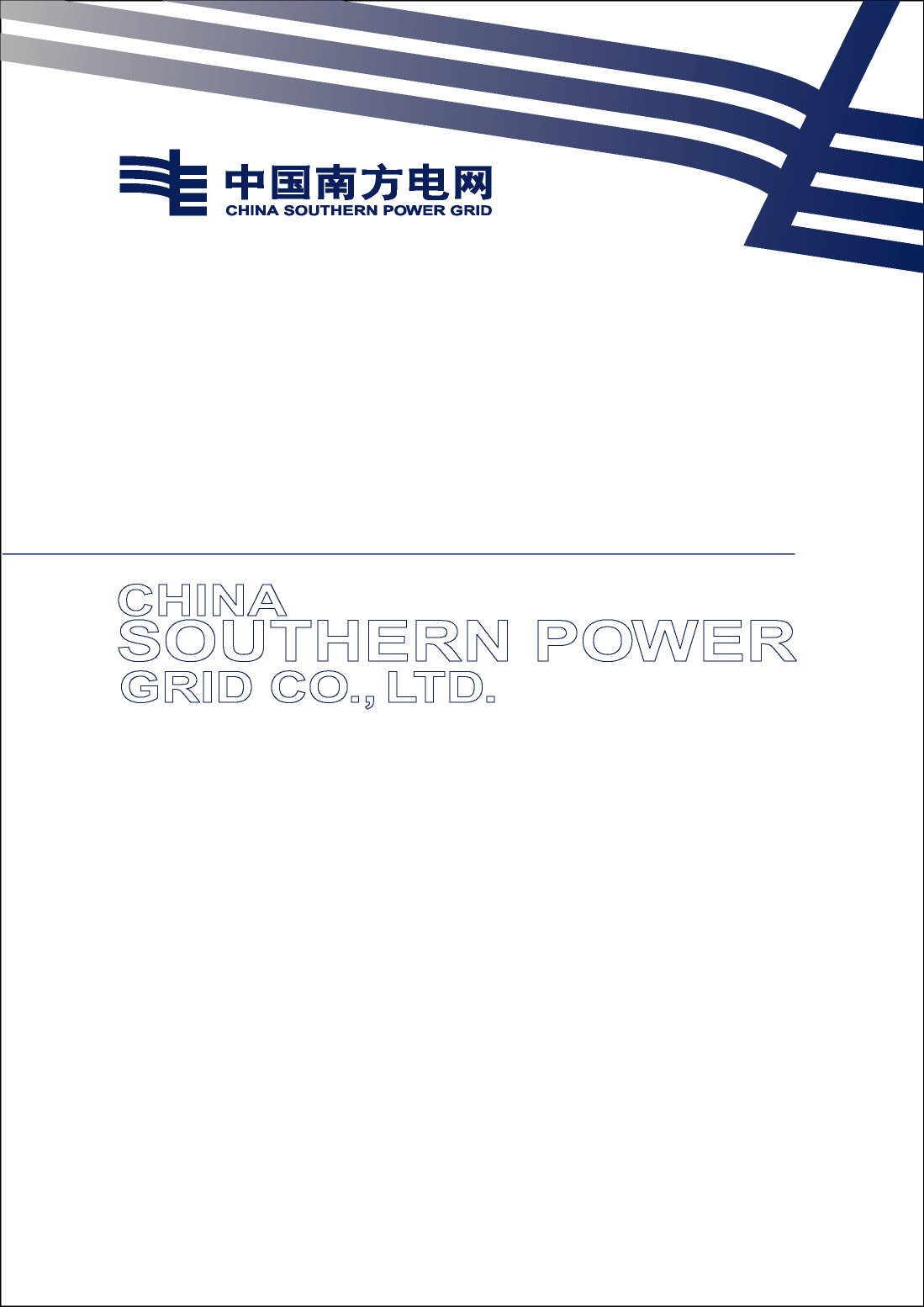 中国南方电网公司阳光电子商务平台购标、下载、制作、上传操作手册(供货商、服务商、承包商)中国南方电网有限责任公司招标服务中心二〇一六年十月	目 录运行环境硬件设备要求普通pc机、双核、2G内存、50G磁盘支持软件1、Windows操作系统2、IE8及以上版本浏览器3、南方电网电子招投标平台投标文件制作系统系统操作说明本手册以物资类公开招标项目为例，指引投标人应用系统进行标书购买、澄清、投标文件编制、投标、保证金支付、中标结果通知等操作。前期的供应商登记注册、数字证书办理请参见阳光电子商务网站上的《阳光电子商务平台登记注册操作手册》、《数字证书办理指南》。业务需要描述业务角色：投标人 业务说明：招标人按照招标公告规定的时间和地点，接受潜在投标人的报名。支持投标人在线购买标书，财务确认标书费后投标人可以进行在线下载标书。整体业务流程：供应商（注册审核通过）购买标书----支付标书费----招标部门财务人员确认标书费后----供应商下载招标文件（招标文件为egp格式，需使用客户端打开查看）----使用客户端制作投标文件（制作完成后可生成或导出两种格式文件，生成为pdf文件，导出为加密bin或者file文件）----登录进入电商系统上传投标文件（加密项目上传file文件，非加密文件上传bin格式）----登录进入电商系统查看开标结果。投标活动操作系统：电子商务系统（包括投标报名、支付标书费、下载招标文件文件、上传投标文件、查看开标结果）；电子商务系统投标文件制作客户端（查看招标文件、制作投标文件）电子商务系统投标文件制作客户端下载说明：投标人登陆系统后，在系统左侧菜单中 系统管理>组件下载。将【南方电网电子商务系统投标文件制作客户端】组件下载，下载完成后，解压缩下载文件，按提示步骤进行客户端安装。完成客户端安装后打开下载的EGP文件方可查看招标文件、制作投标文件。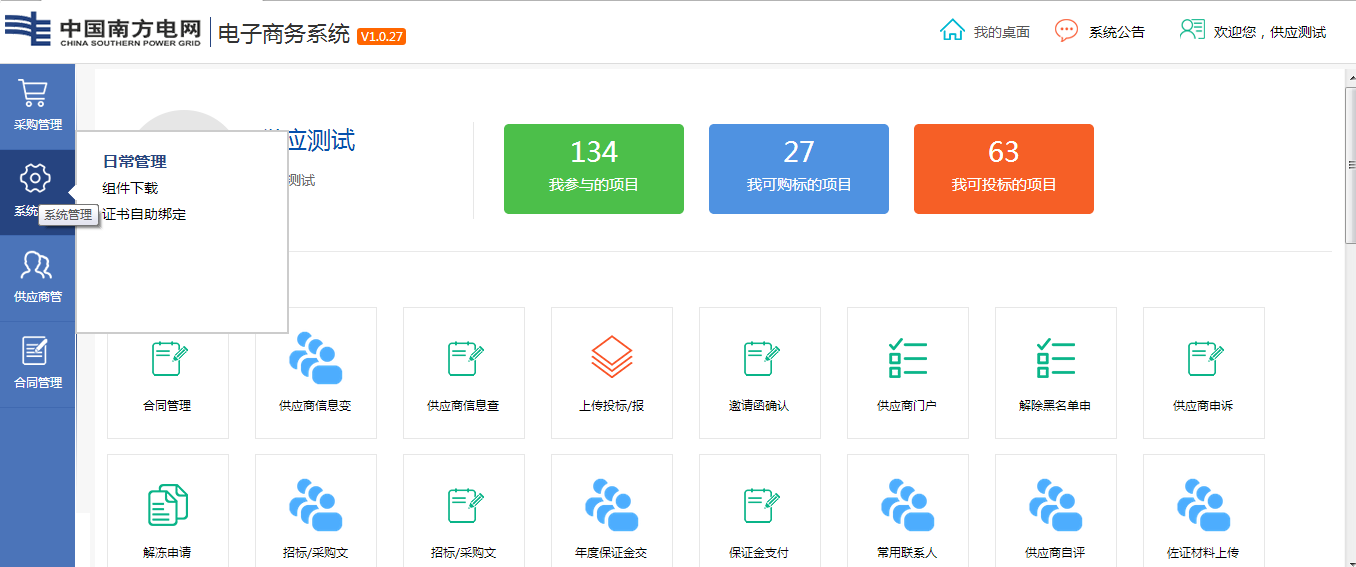 操作说明招标/采购文件购买投标人登陆电子商务系统，执行操作路径：采购管理>购标>招标/采购文件购买操作。如下图：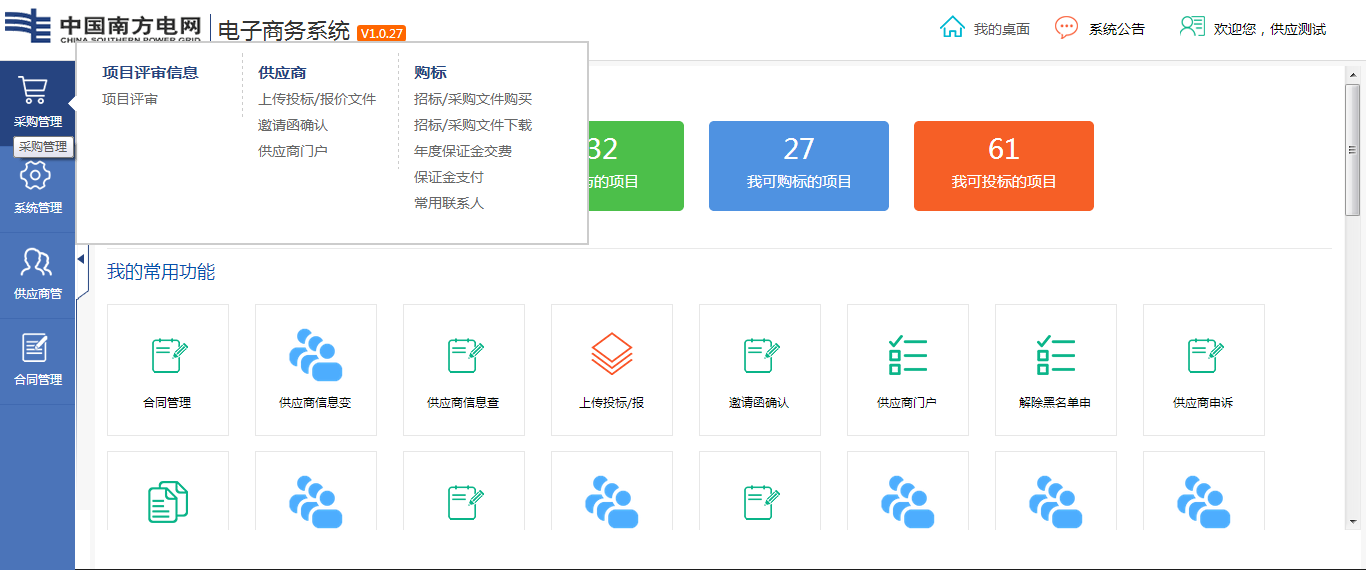 进入购买标书列表界面如下图（绿色为已购买项目）：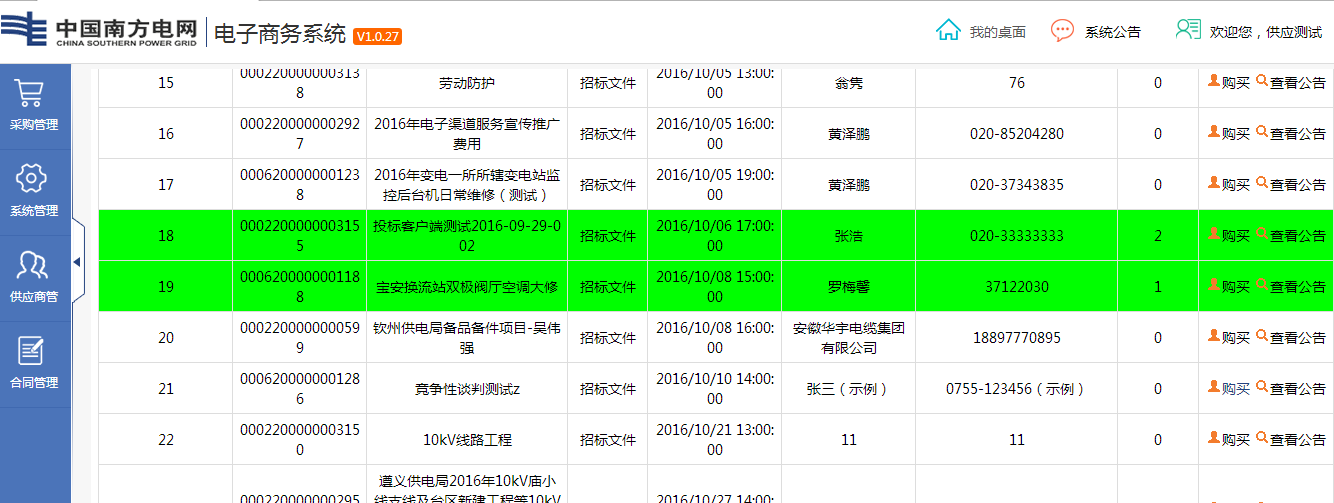 点击【购买】操作进入新增订单界面。如下图：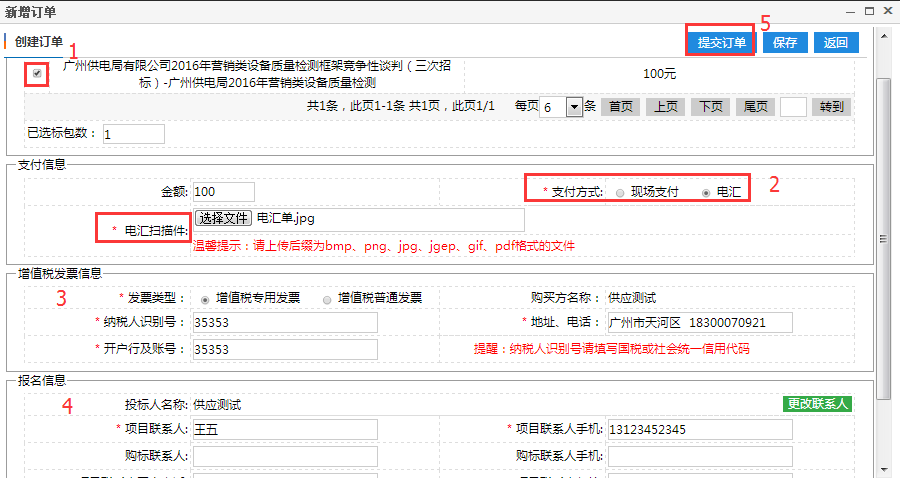 购买标书操作流程如下：1.创建订单，勾选购买项目的标的、标包；2.支付信息：选择标书费支付方式；3.增值税发票信息：选择发票类型，填写开具增值税发票有关信息；4.报名信息：填写参与投标活动的联系人及联系方式。5.提交订单。订单提交成功返回已提交订单记录，可以看到订单状态，招标人未确认前，订单状态为“待付款确认”，显示如下图：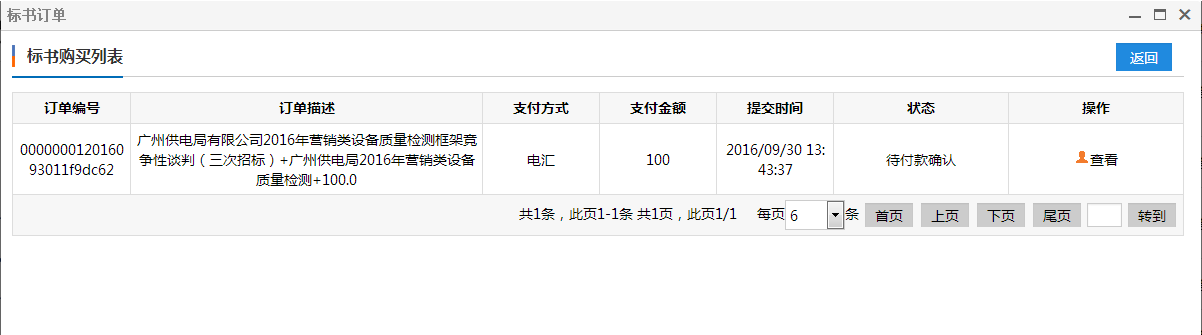 招标人财务确认后，订单状态为“已付款”，显示如下图：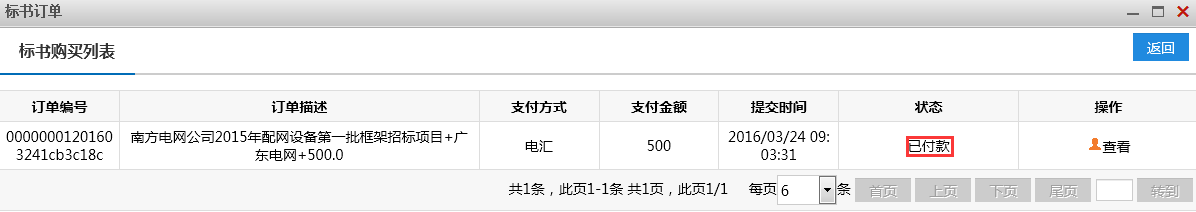 招标/采购文件下载标书费订单招标人财务确认后，投标人登陆电子商务系统可进行标书下载，执行操作路径：采购管理>购标>招标/采购文件下载，进入项目列表。如下图：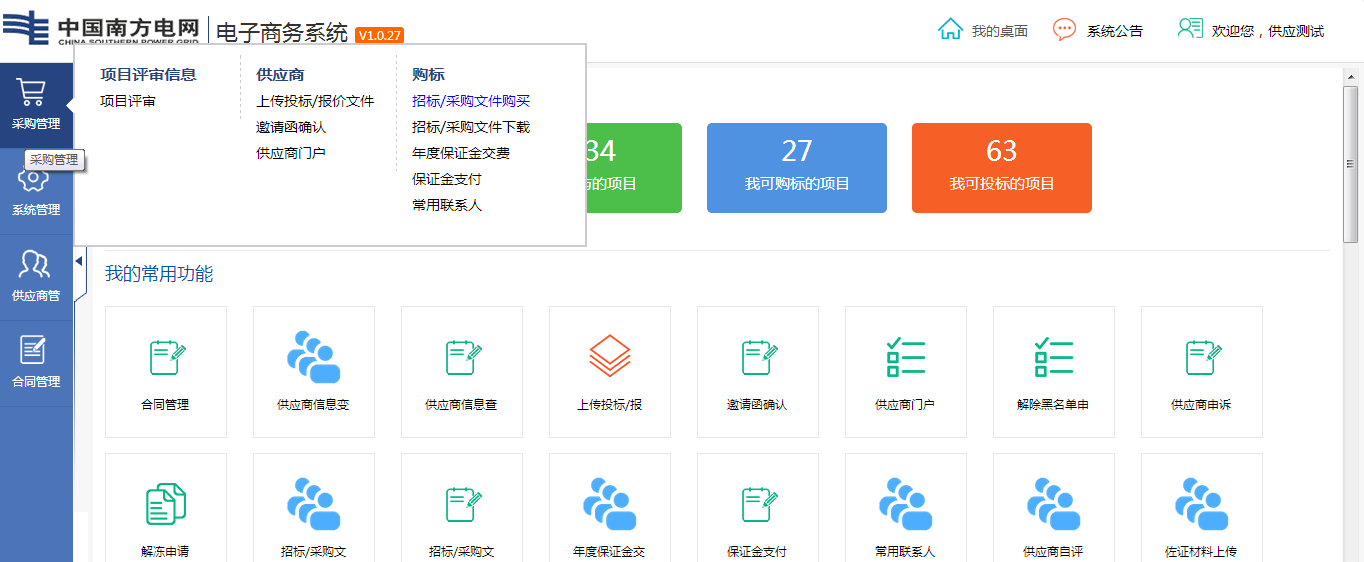 点击【招标/采购文件下载】操作，如下图：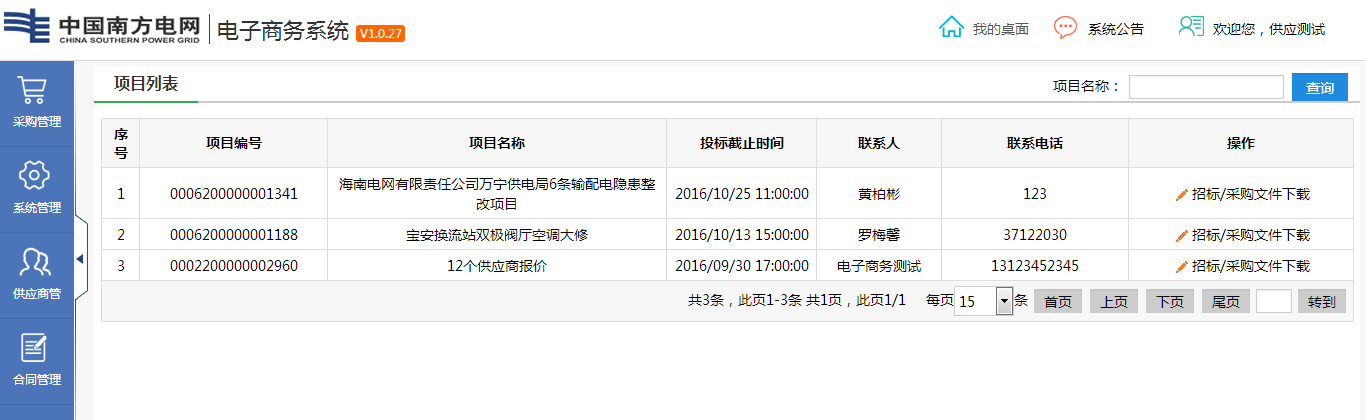 弹出标书下载确认框，建议【下载】到本地后再操作，如下图：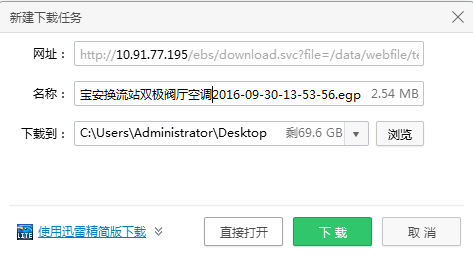 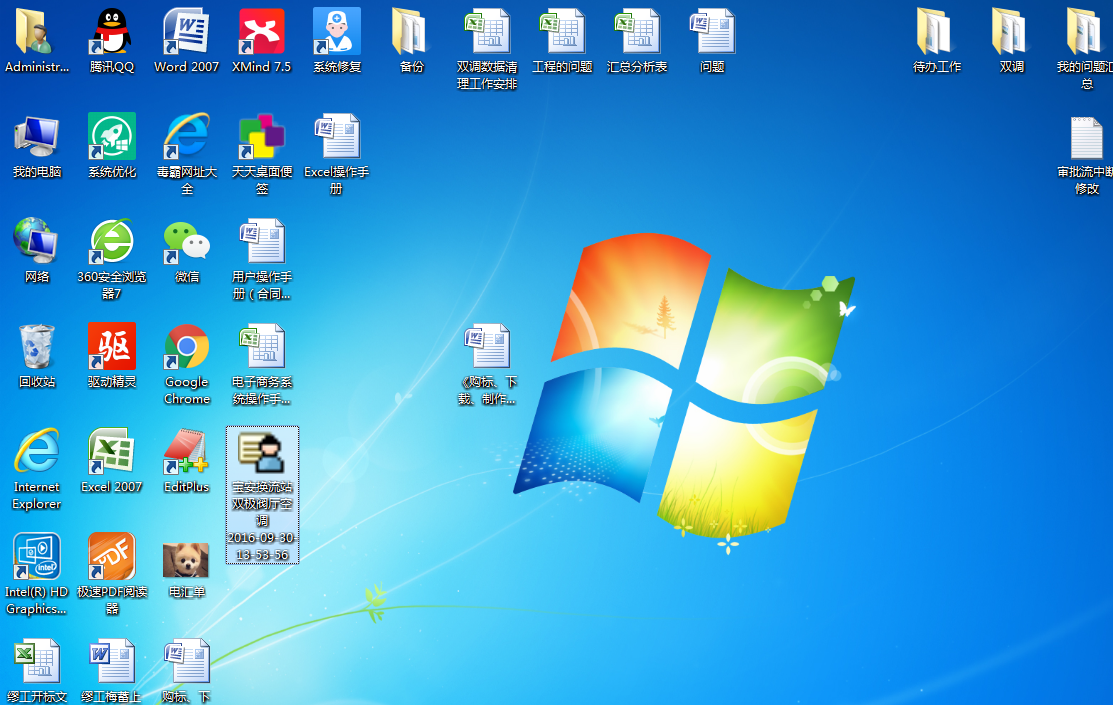 下载在本地的招标文件是为egp格式，需在“电子商务系统投标文件制作客户端”方可打开查看。制作投标文件供应商打开【投标文件制作系统】，如下图：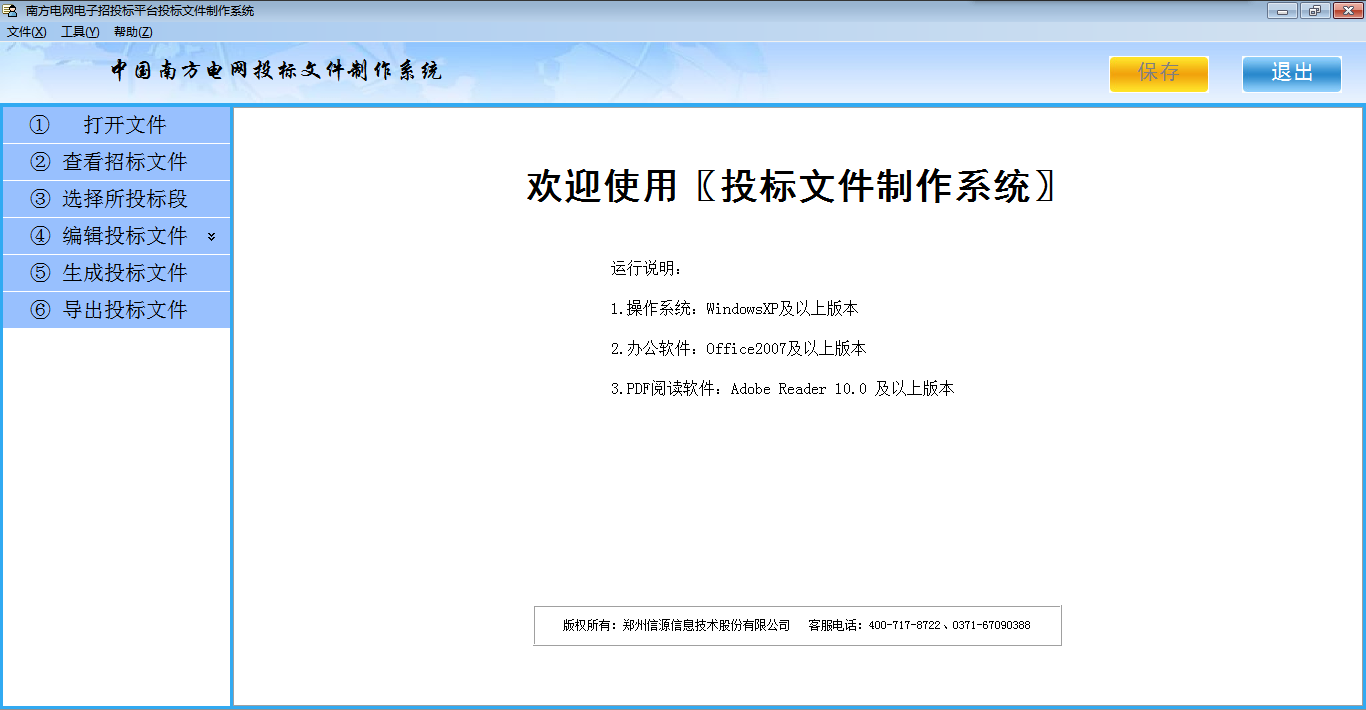 【打开文件】点击打开文件操作，打开已下载的标书，操作步骤如下图：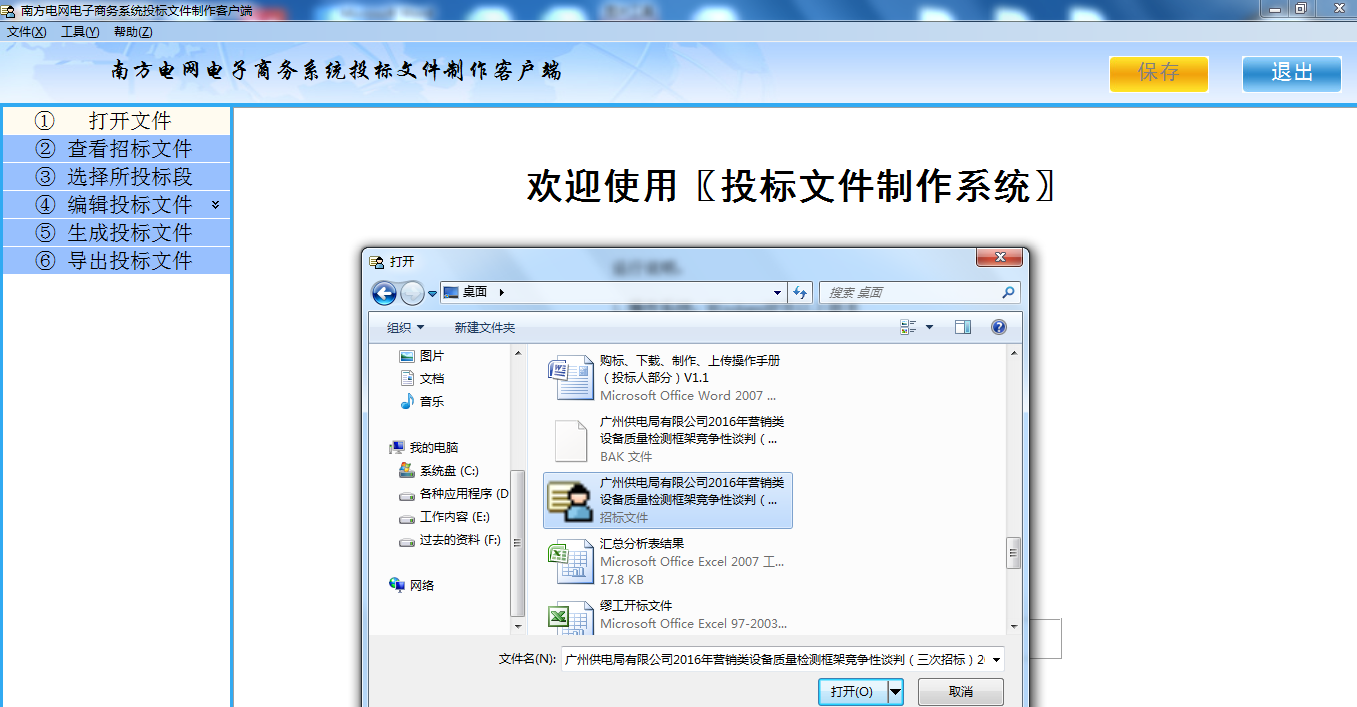 【项目信息】招标文件打开后，可查看项目信息，如下图：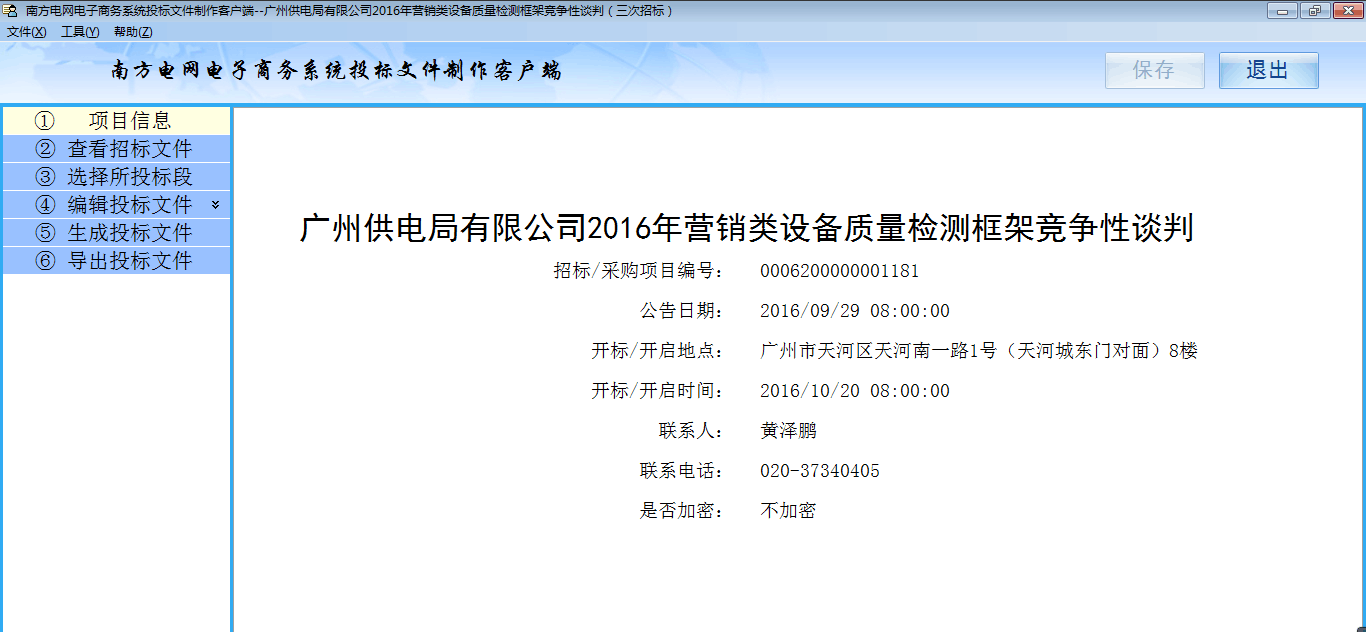 【查看招标文件】查看招标文件及相关附件，【下载查看】可以下载相关文件至本地后查看。如下图：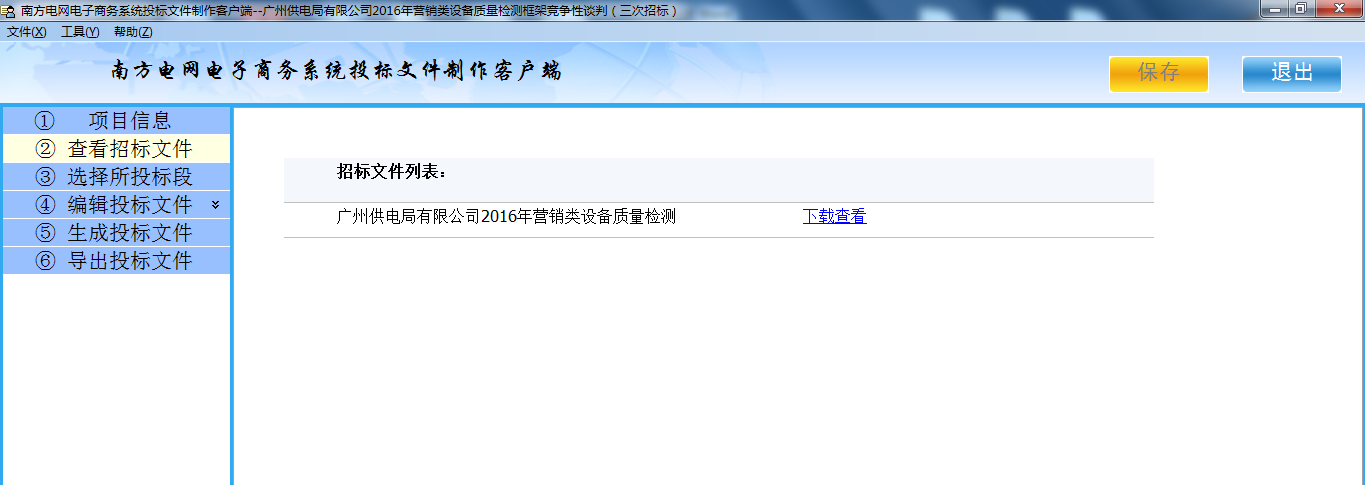 【选择所投标段】点击选择所投标包，进入对应标包选择，点击界面上的【保存】按钮完成选择，如下图：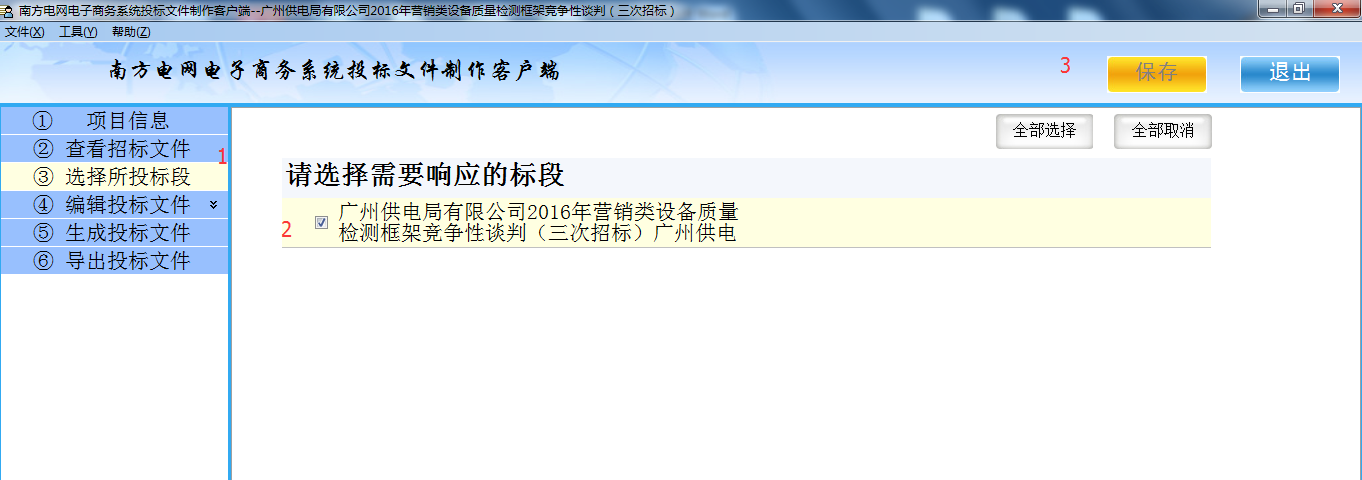 【编辑投标文件—商务技术文件】点击编辑投标文件，先【下载投标格式】，下载标书对应的格式（包括商务和技术部分）到自己电脑本地（word的格式）进行编辑，右上角的“全部下载”可以一键下载投标文件中的所有投标格式。如下图：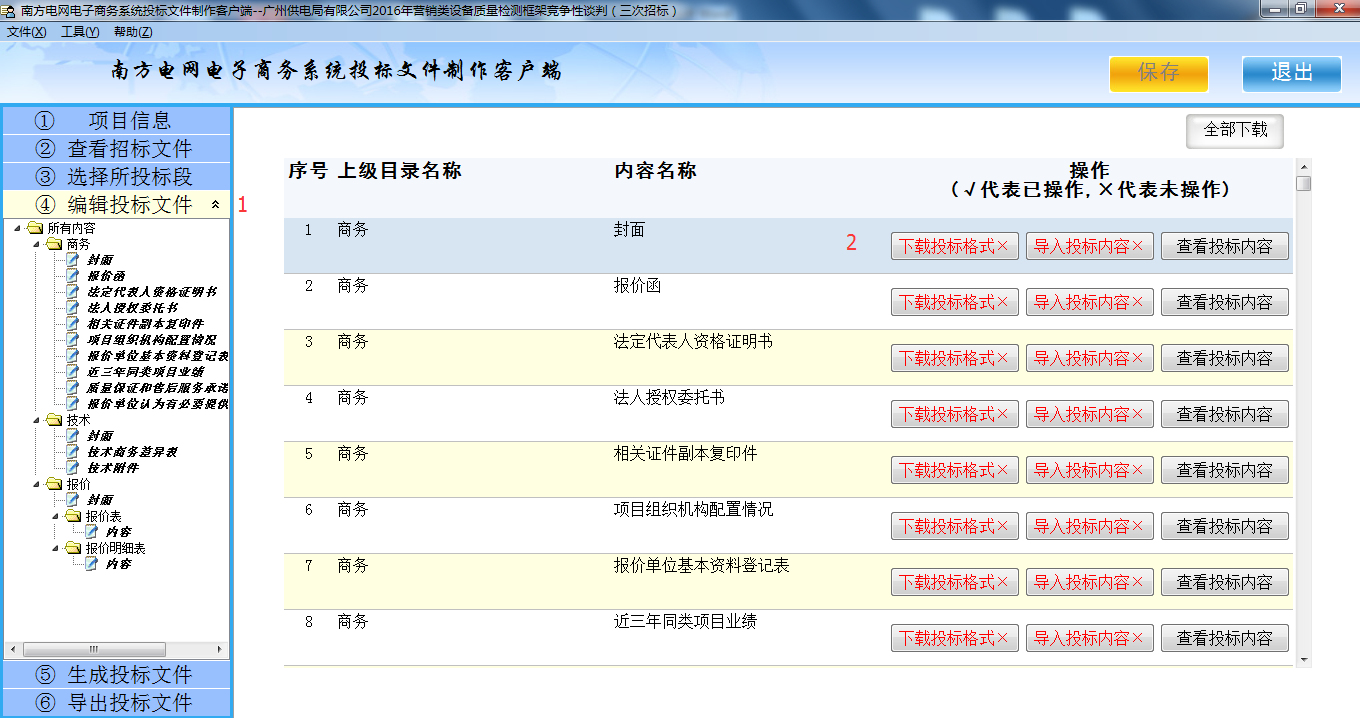 在本地制作完投标内容之后（是word文档），（注意点：目前供应商的领导签字和公司公章需要用纸质版打印出来线下盖章，然后用贴图的方式把签字和公章粘贴在本地的word文档中。）回到离线客户端的【编辑投标文件】中一一导入对应的投标内容（word文档），必须全部导入成功之后才能保存。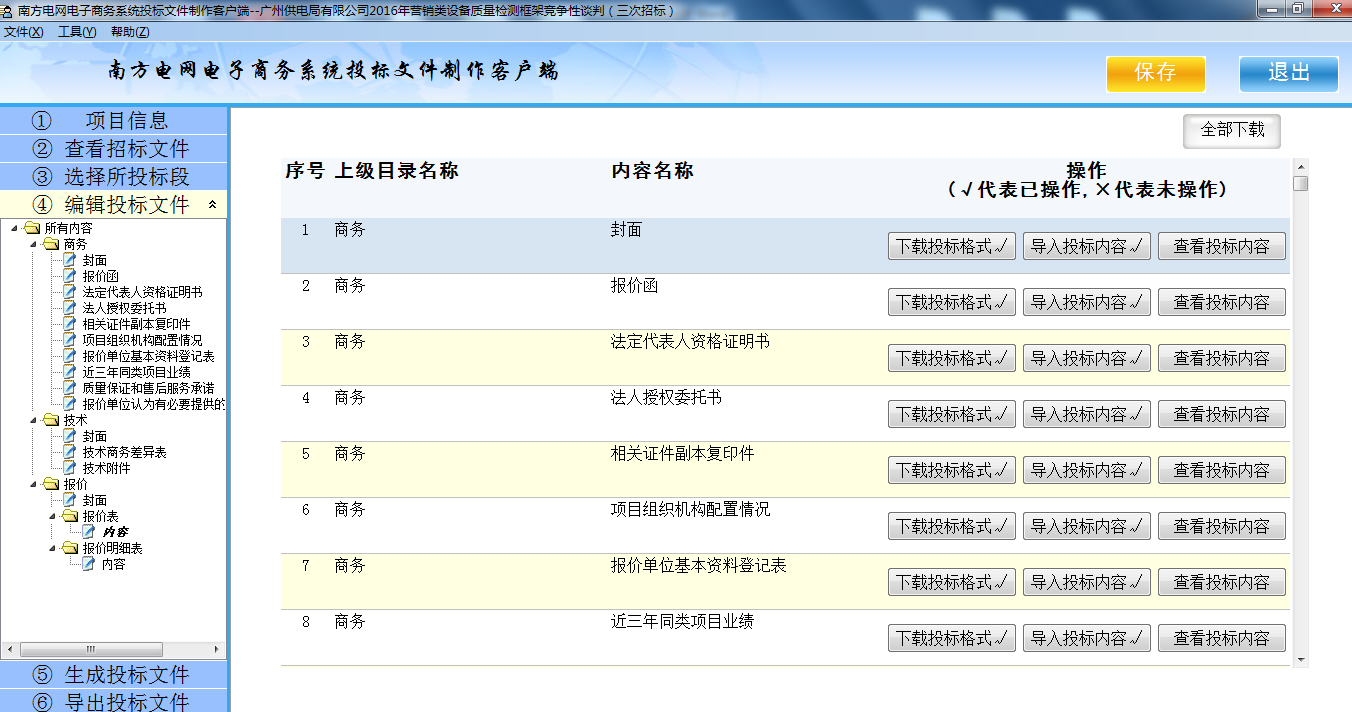 【编辑投标文件—投标报价文件】报价部分，需要在客户端根据投标方制作的内容格式来填写，点击开标一览表，编辑明细报价后【保存】（如招标项目不需明细报价此步骤省略），如下图：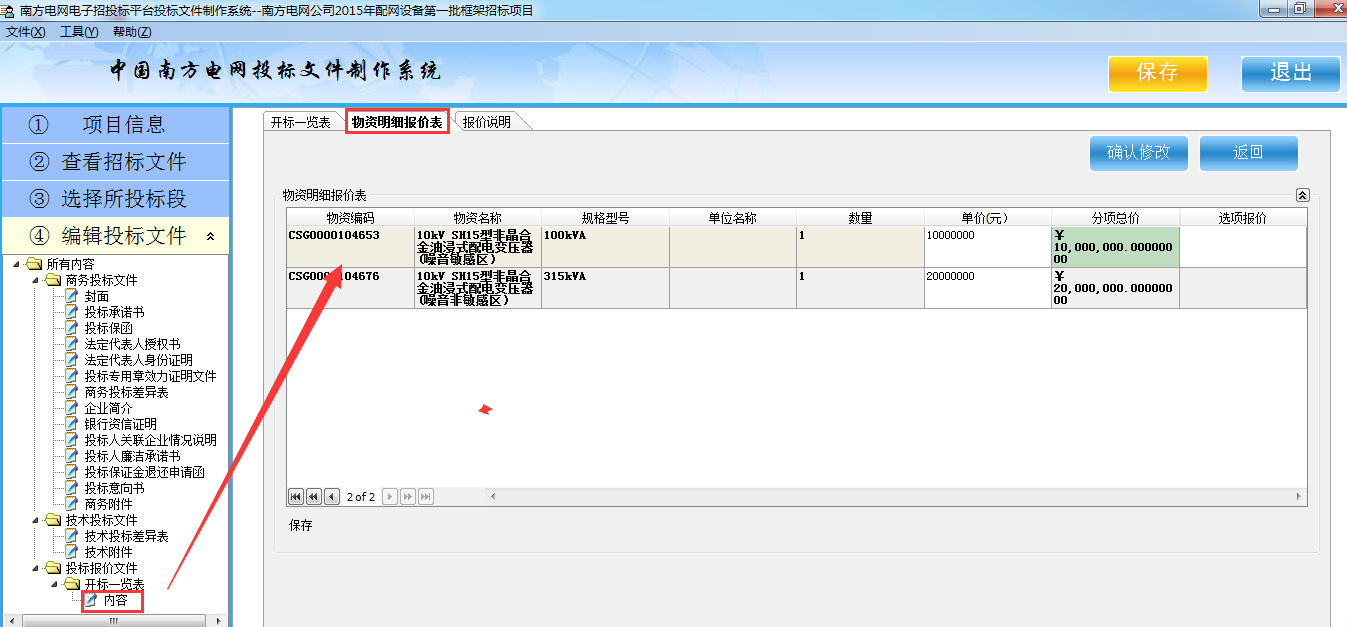 明细报价编辑完成后，自动生成开标一览表合计报价，如下图：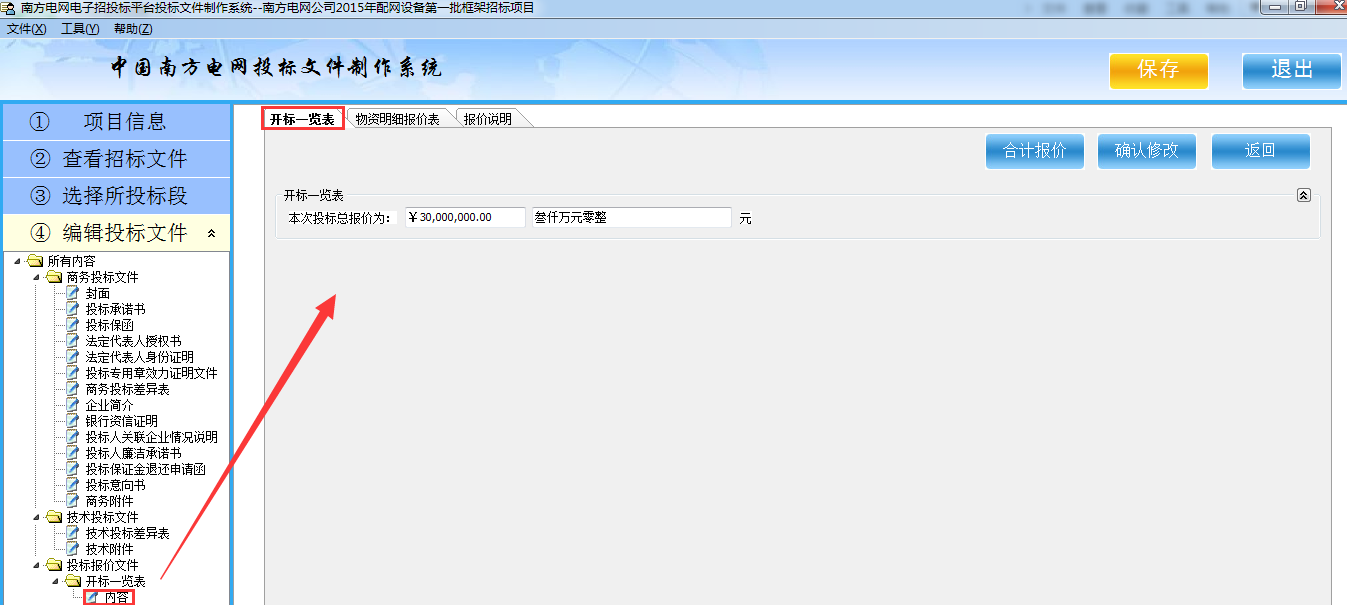 【生成投标文件】进入生成投标文件阶段，生成阶段生成的标书为PDF格式，这份文件不是需要在电子商务平台上传的文件。选择生成类型（可以商务技术报价分开生成，也可以同时选择商务技术报价一起生成。），选择生成文件的存放路径，点击【生成标书】完成生成投标文件操作，如下图：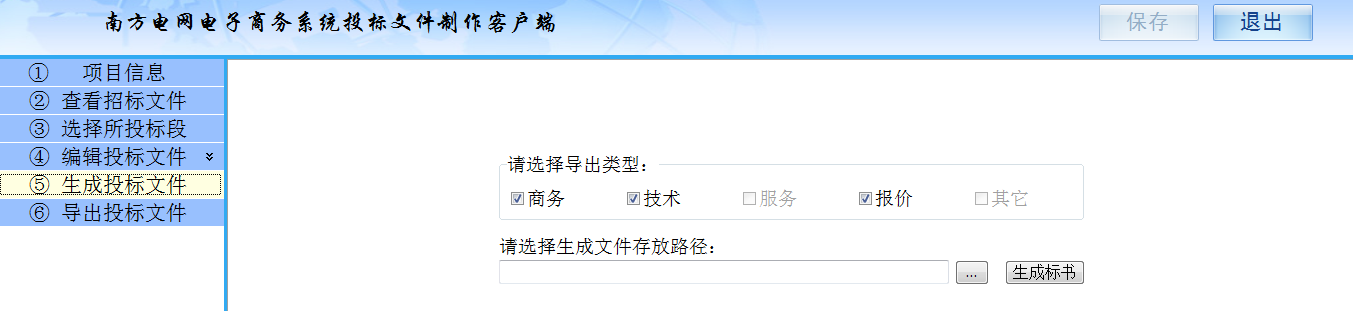 生成的标书，保存在本地，如下图：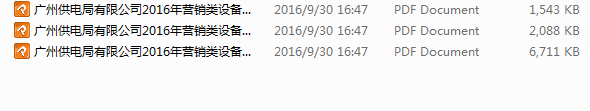 【导出投标文件】进入导出投标文件阶段，选择导出文件存放路径，点击【导出文件】导出投标文件至本地。注意：导出阶段生成的标书分为两种格式（bin和file格式：如果打开标书时，是否加密显示“否”，供应商则在导出投标文件时不需要插入KEY,会导出bin格式的商务技术报价文件。如果打开标书时，是否加密显示“是”，供应商则在导出投标文件时需要插入KEY,盖章，会导出file格式的商务技术报价文件。如下图：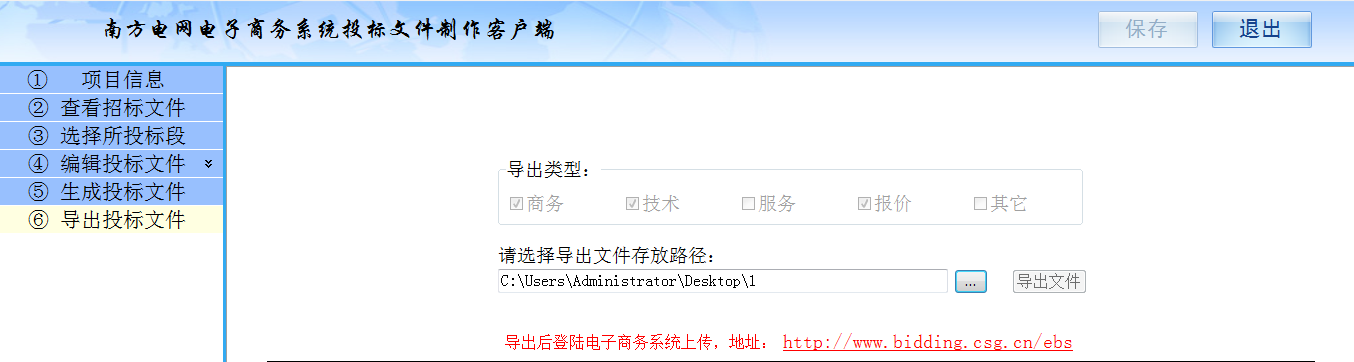 导出的标书，保存在本地，如下图：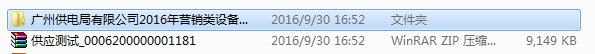 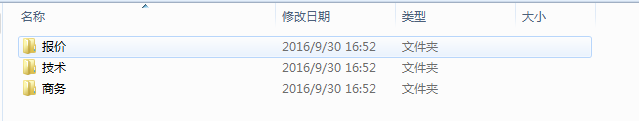 招标/采购文件上传投标人登陆电子商务系统，执行操作路径：采购管理>供应商>招标/采购文件上传。如下图：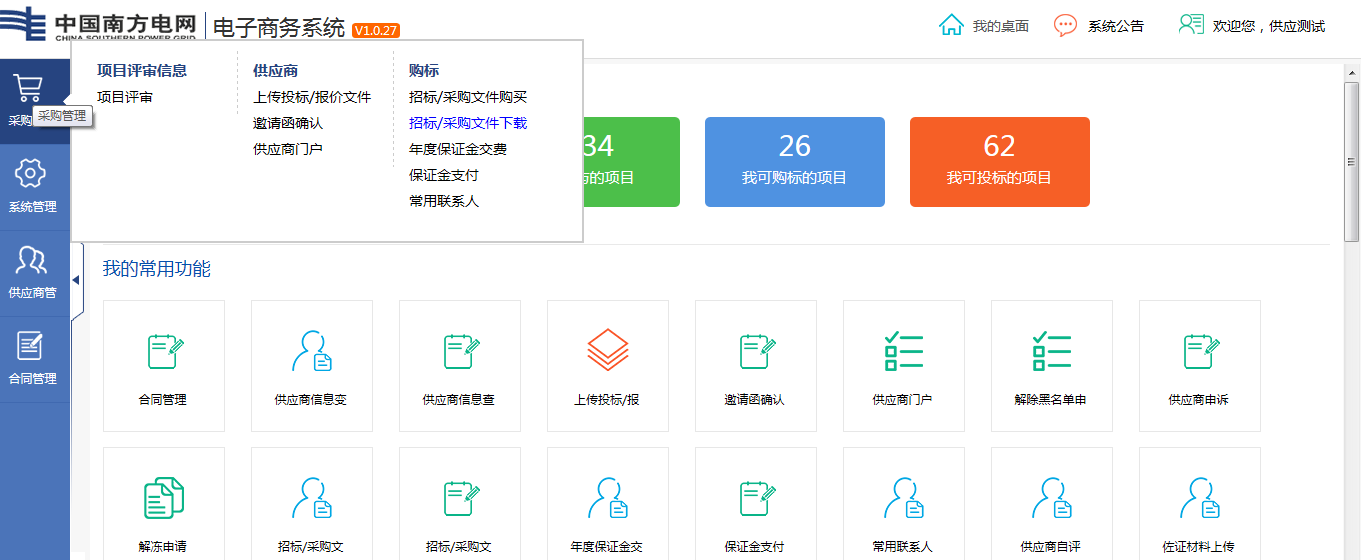 进入项目列表，选择要上传投标文件的项目，点击【投标】如下图，注意：右侧的【澄清】供应商可以在澄清时间范围内上传澄清附件：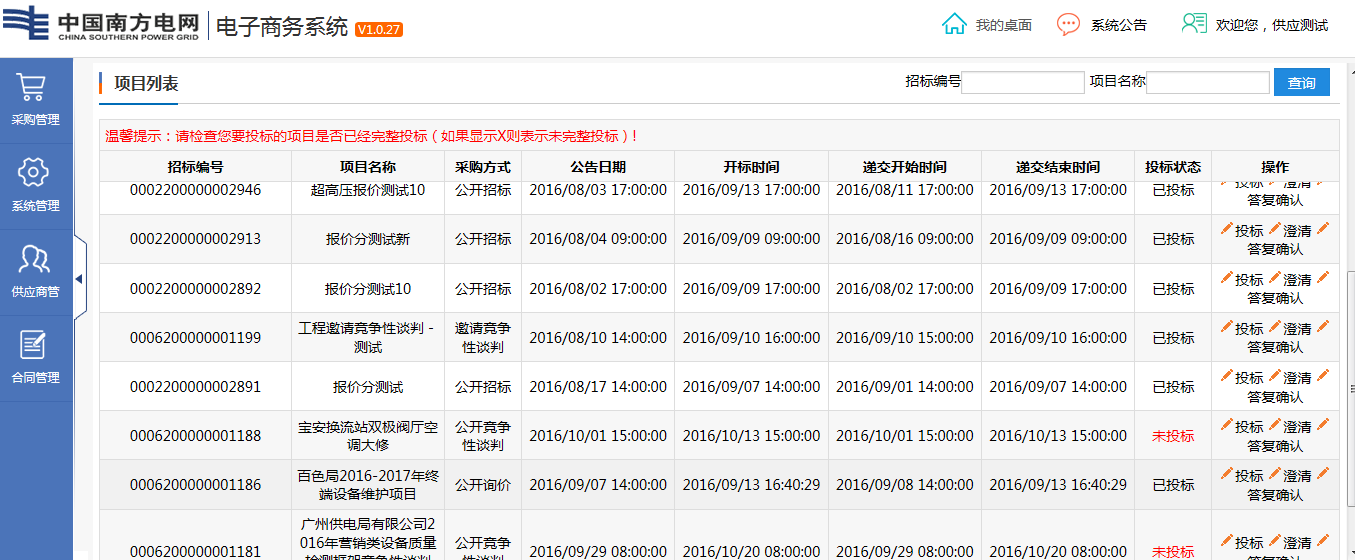 弹出投标项目标包列表框，如下图。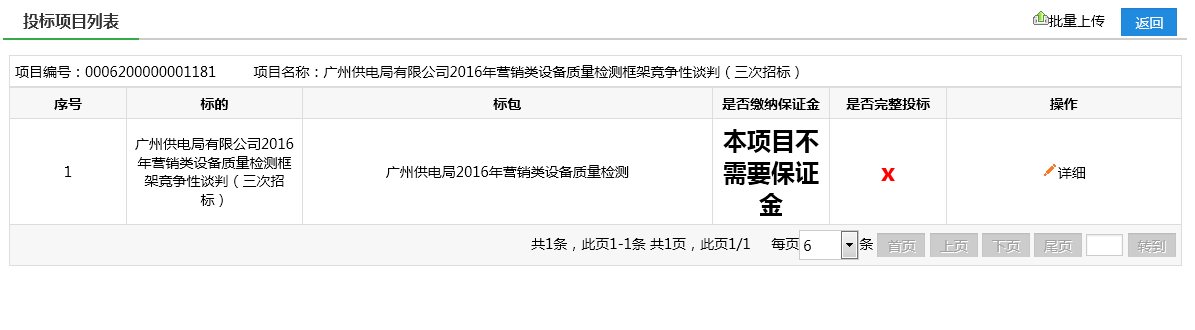 点击【详细】操作，进入对应标包投标文件上传界面。如下图：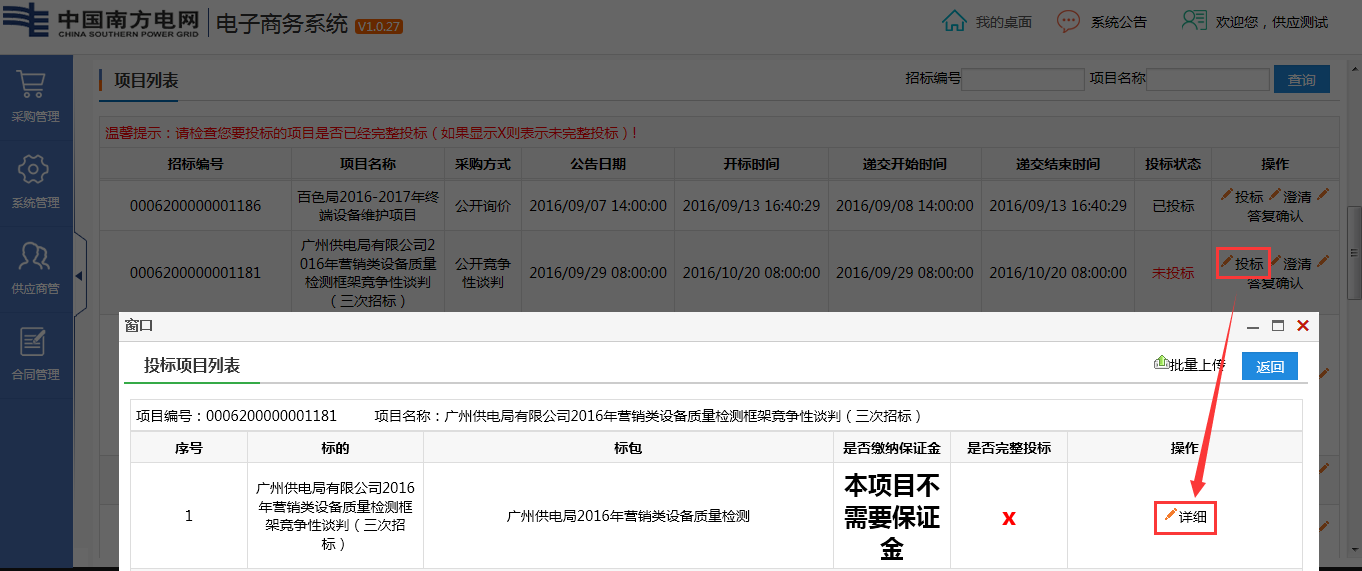 点击【上传】操作，弹出上传投标文件界面，分别在本地选择“商务”、“技术”、“报价”文件进行通用上传（加密项目上传file文件，非加密文件上传bin格式，），如下图：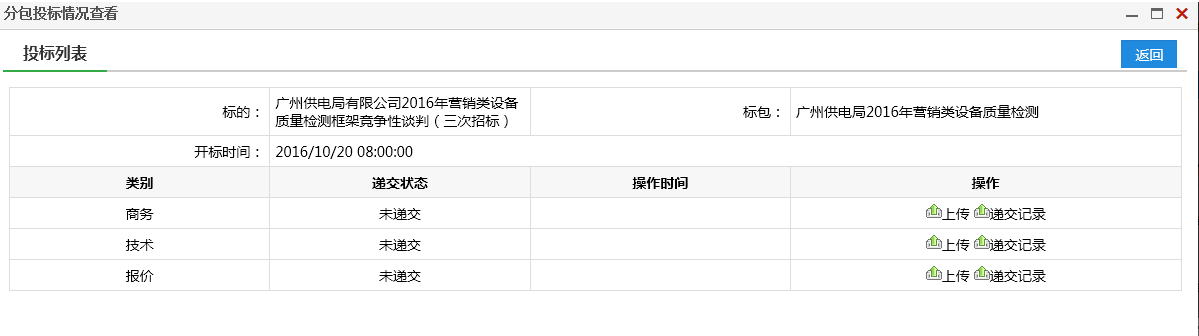 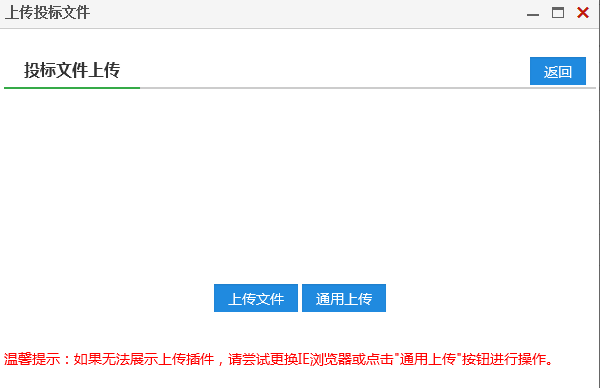 注意：如果是加密项目，会提示“上传后缀名字为.file的文件”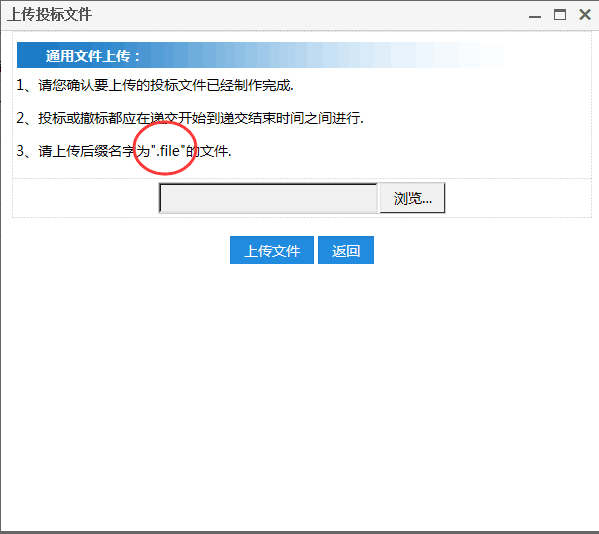 如果是非加密项目，会提示“上传后缀名字为.bin的文件”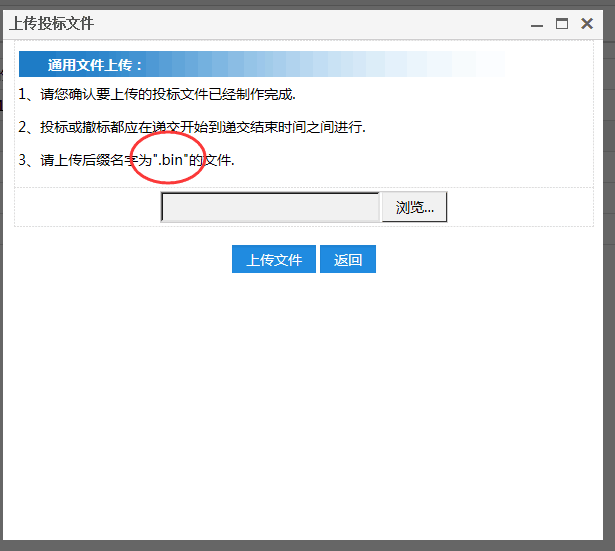 点击【上传文件】按钮，确认上传已选择的投标文件。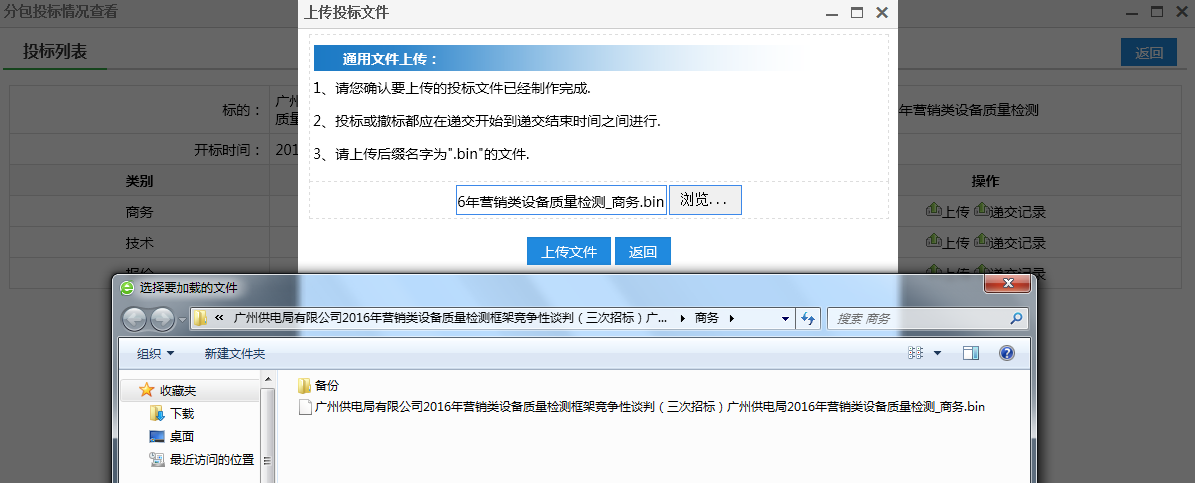 文件上传成功后，递交状态为“已提交”，如下图：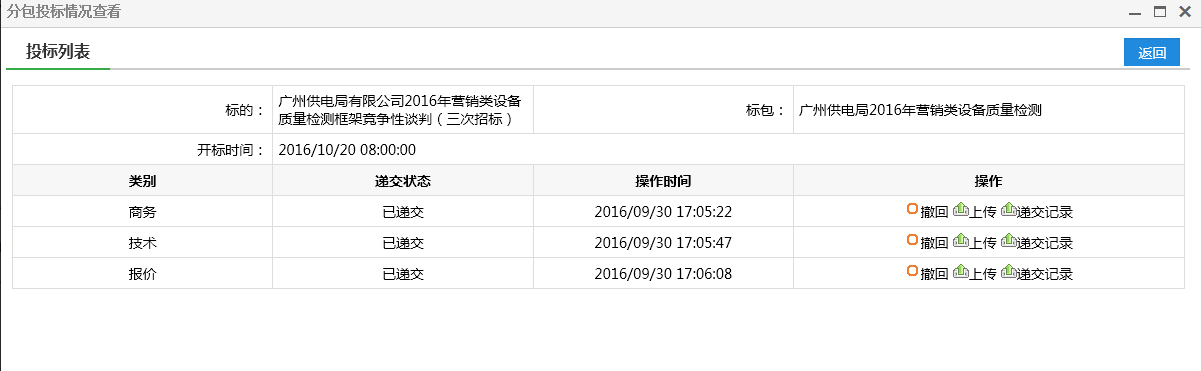 投标项目“是否完整投标”状态显示“√”标识，如下图：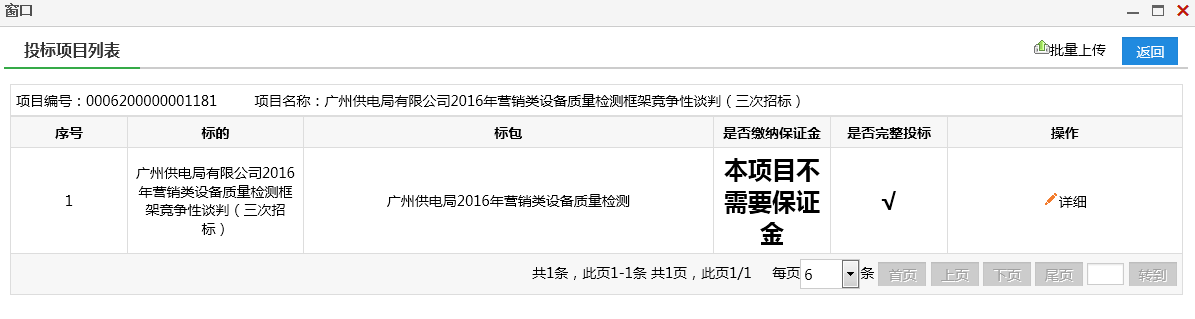 供应商也可以选择批量上传文件，点击右上角的【批量上传】，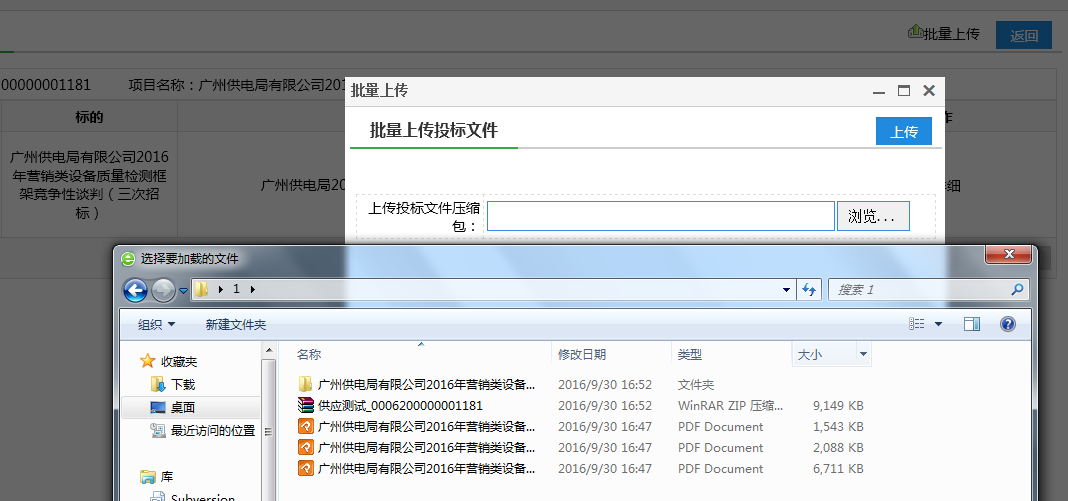 2.2.5保证金支付投标人登陆电子商务系统，执行操作路径：采购管理>购标>保证金支付操作。如下图：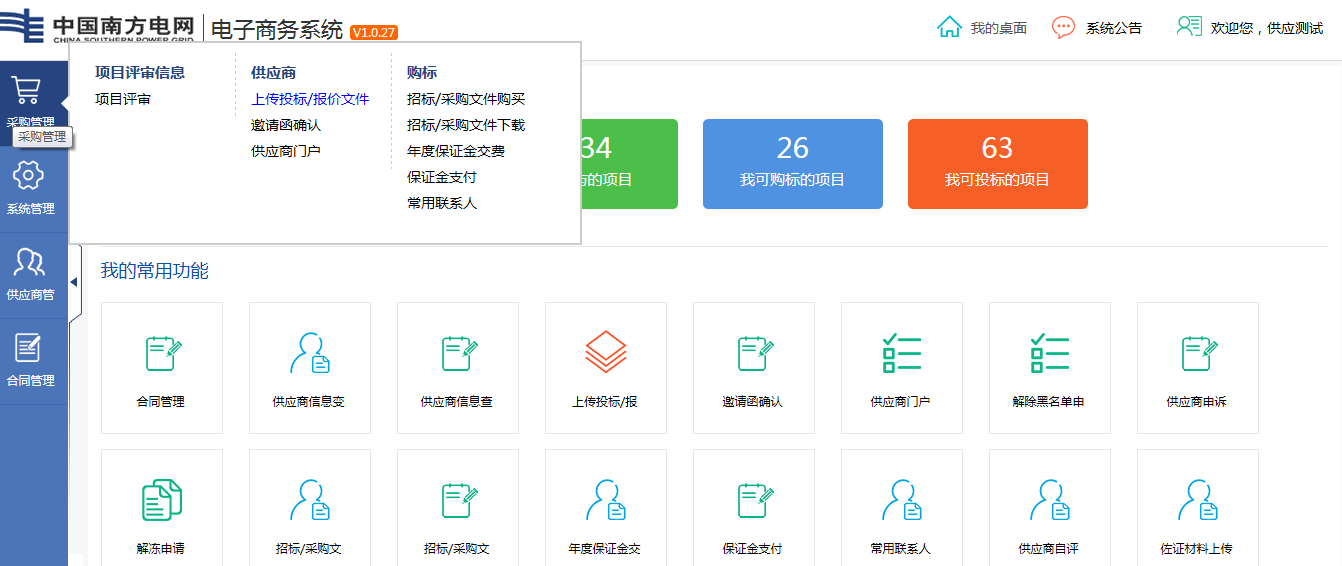 进入项目列表界面，如下图：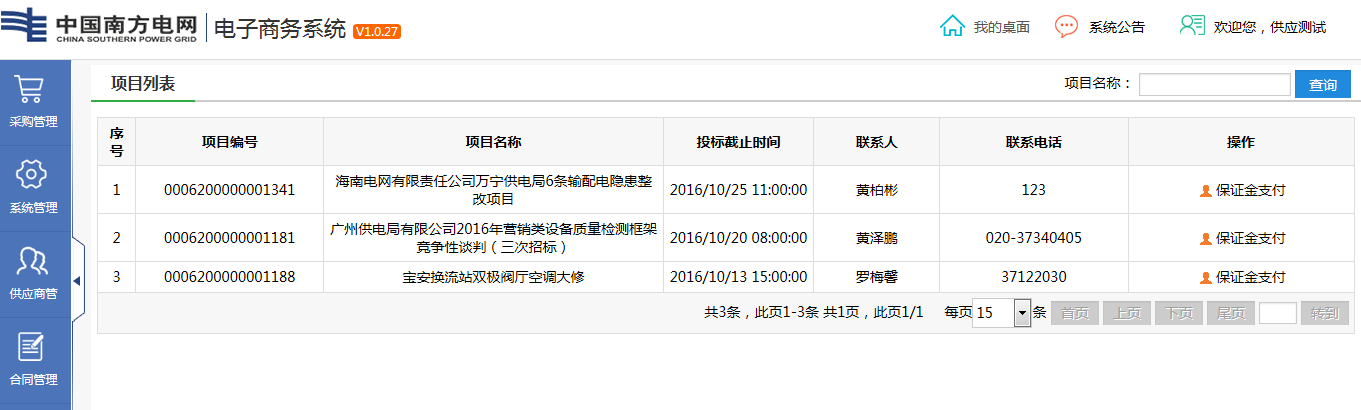 点击【保证金支付】操作进入创建订单界面。如下图：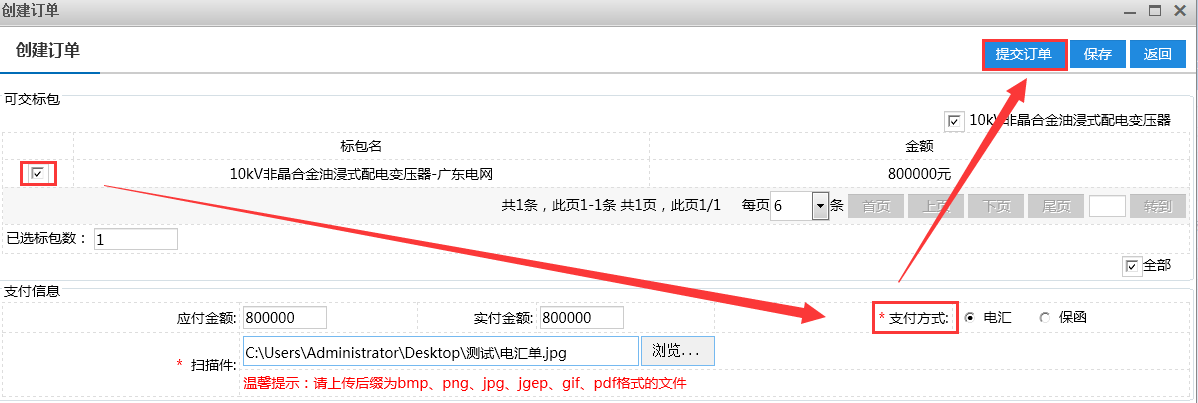 订单提交成功返回已提交订单记录，财务人员未审核前可做订单【撤回】操作。如下图：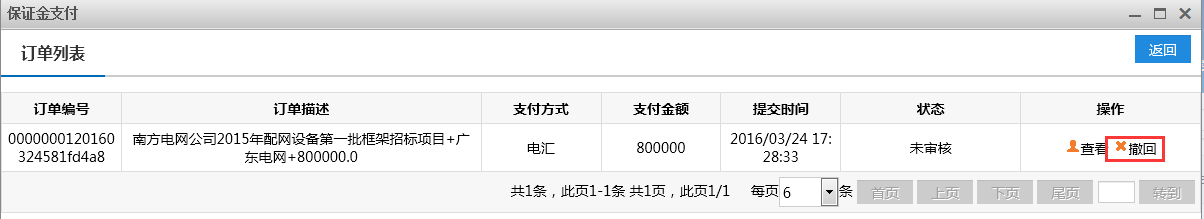 订单提交成功财务人员确认后，订单状态为“已审核”即保证金缴纳成功。如下图：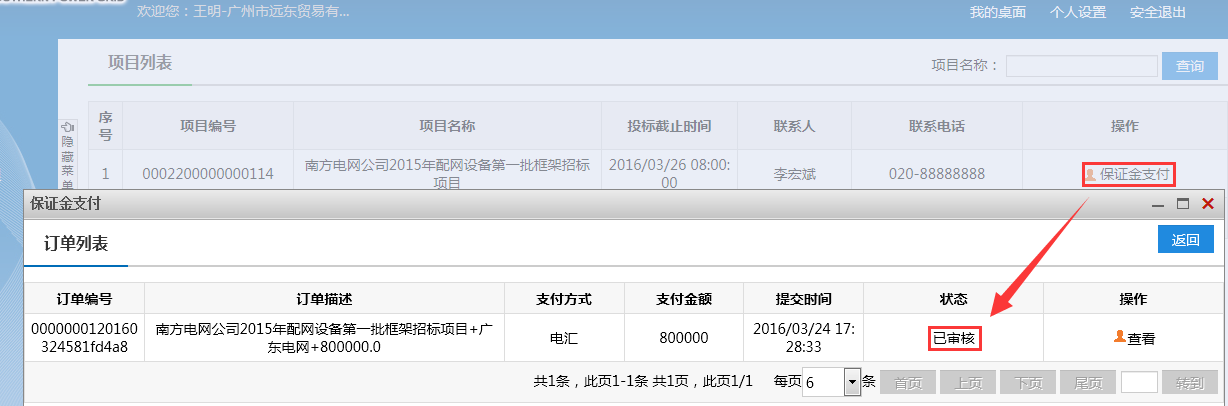 2.2.6开标质疑开标之后，投标人登陆电子商务系统，执行操作路径：点击“采购管理”>供应商门户，进入供应商门户界面，如下图：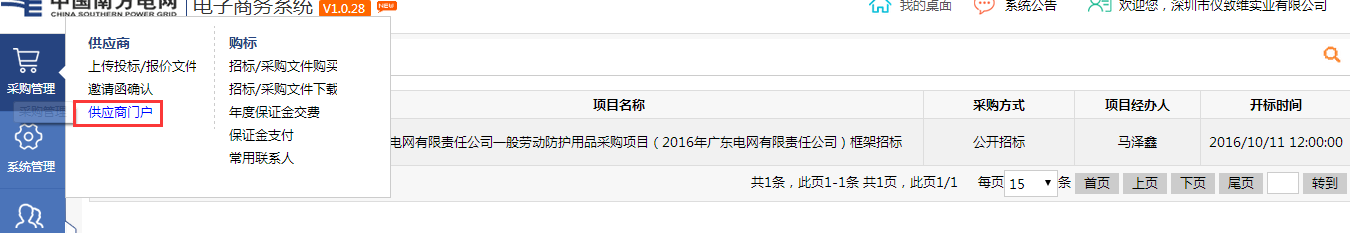 进入供应商门户，会出现供应商参与的项目列表，如下图：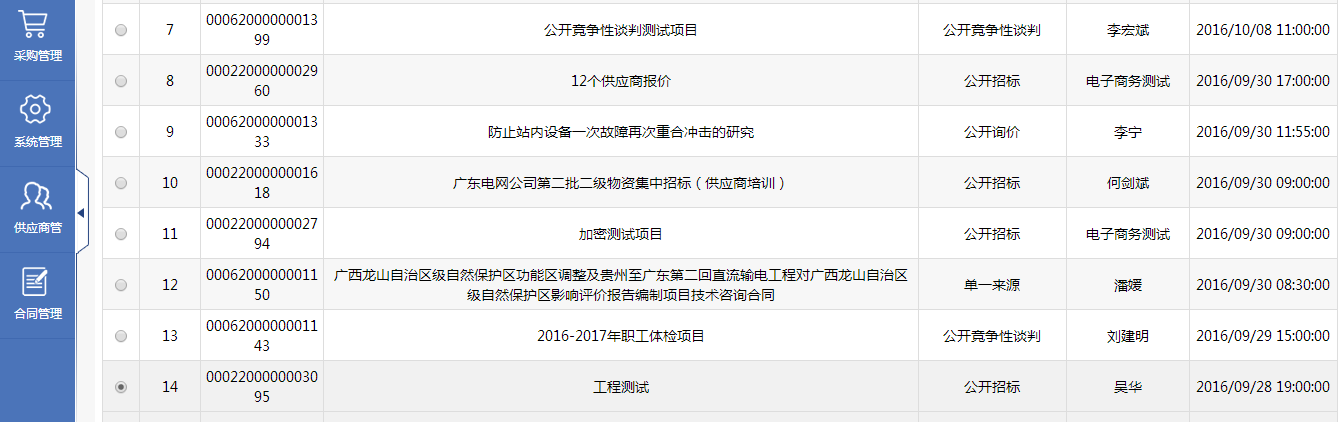 选中对应的开标项目，点击该项目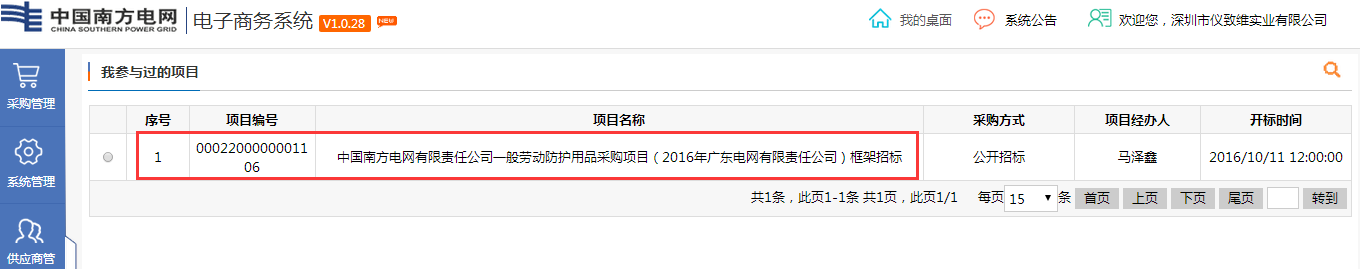 点击项目之后，进入供应商门户界面，在招标方设置的质疑时间范围内（如果时间已过，供应商不能再提出质疑，同时系统也会自动确认报价），如果供应商需要对开标结果提出质疑，供应商可以点击【质疑】，进入质疑的页面，选择有异议的标包，填写异议内容，提交。如下图：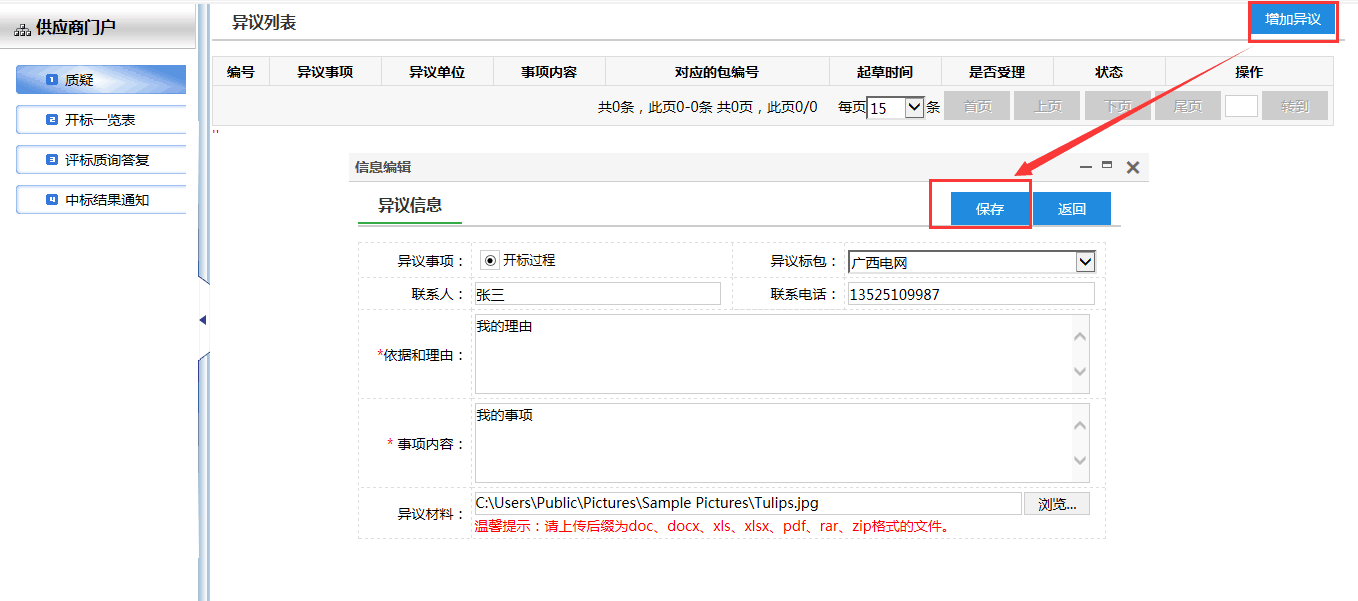 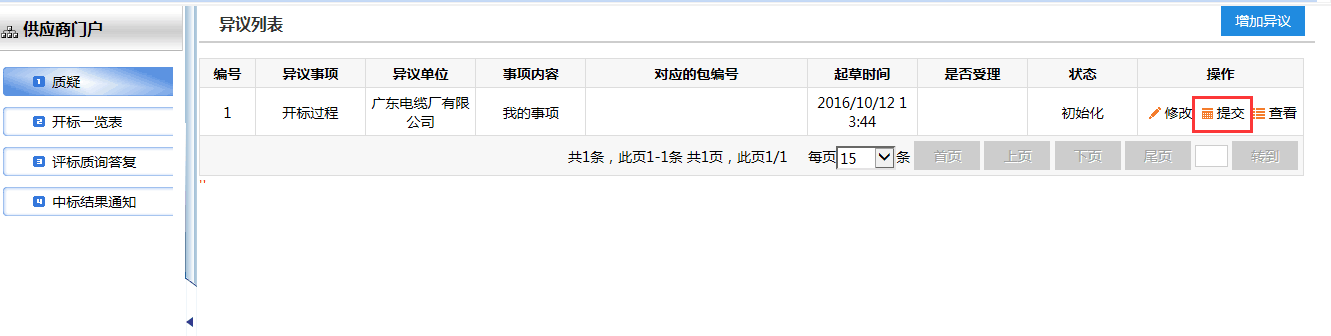 2.2.7开标报价确认进入供应商门户界面，在招标方设置的质疑时间范围内（如果时间已过，系统也会自动确认报价），同时，在招标方设置的质疑时间范围之内，供应商可以在开标一览表中确认报价的信息。如下图：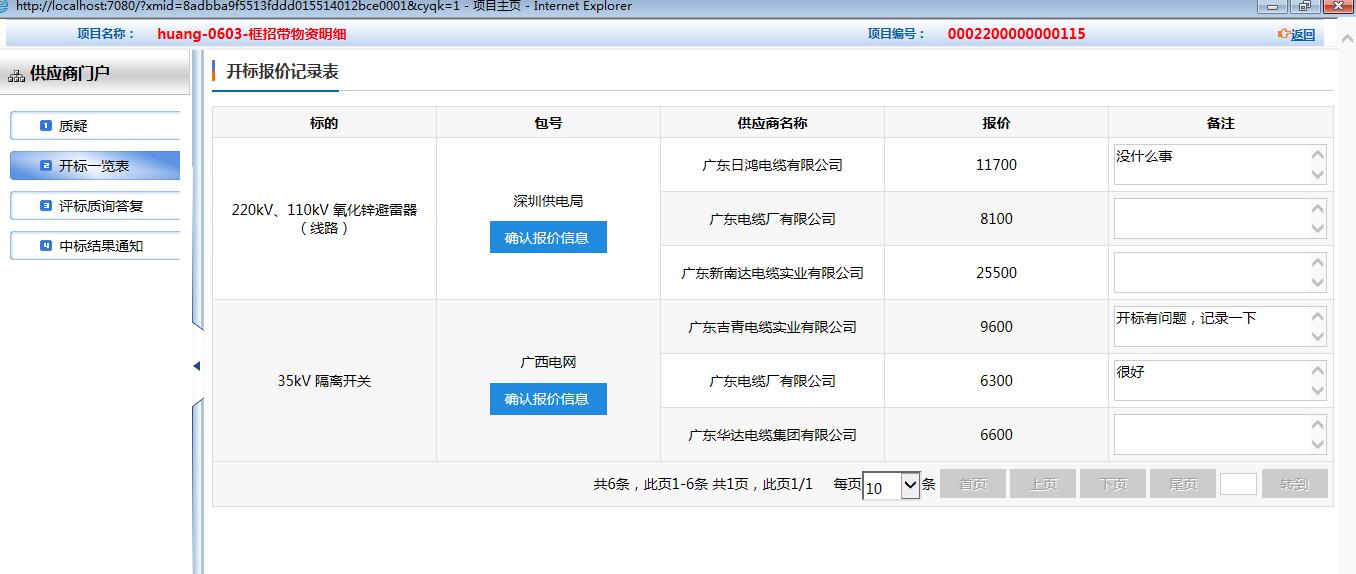 2.2.8开标结果查询中标结果出来之后，供应商除了可以在公告上看到相关通知之后，也可以在，供应商门户>中标结果通知，查询。如下图：